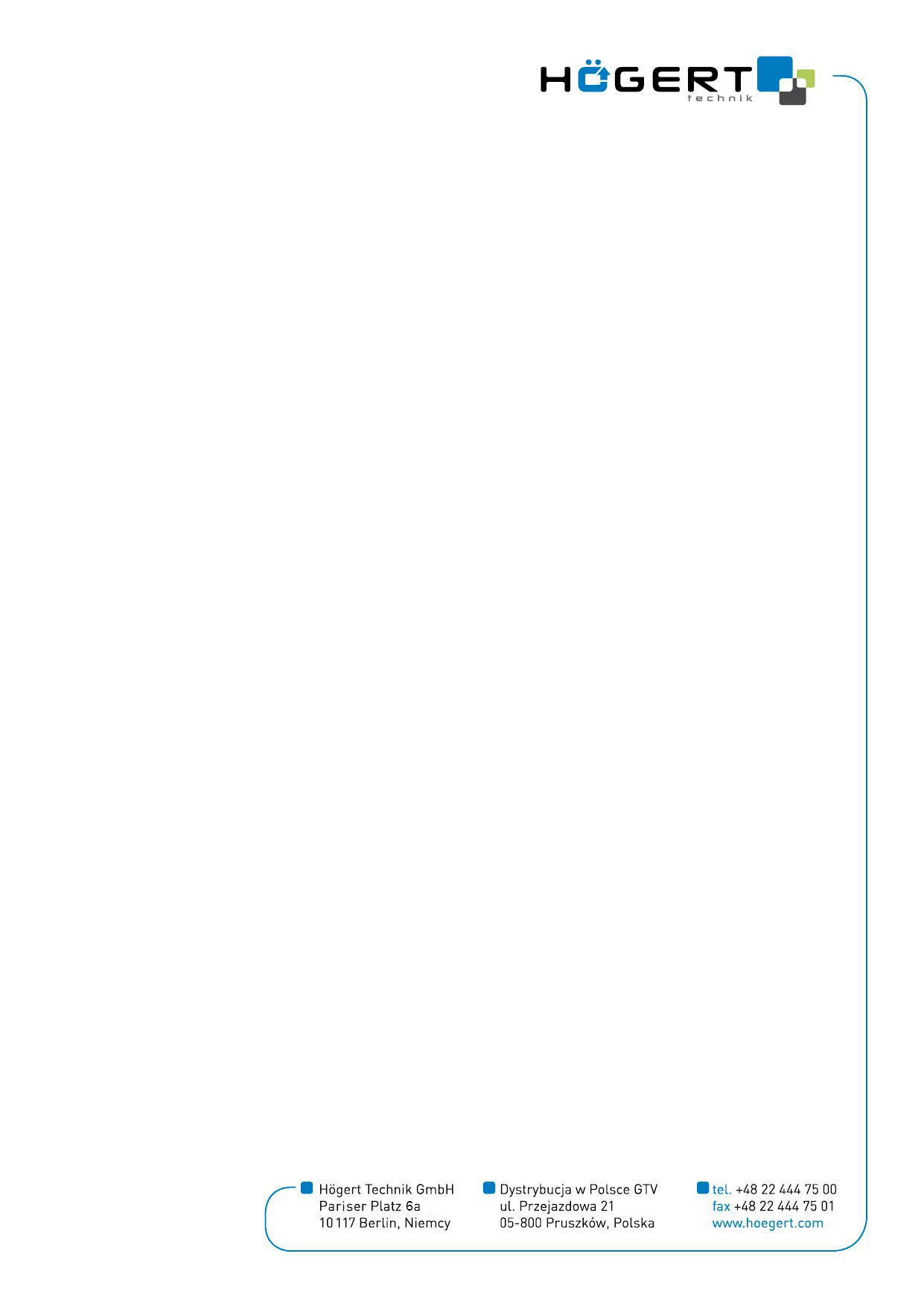 Pruszków, 19.02.2018 r.  Press Release Kątownik stolarski z poziomnicąW portfolio marki Högert Technik znalazł się nowy produkt - kątownik stolarski z poziomnicą. Produkt znajdzie zastosowanie głównie w pracach ciesielskich i budowlanych, dzięki wbudowanej poziomnicy, która daje możliwość pomiaru wysokości i głębokości. Kątownik stolarski z poziomnicą (HT4M217) ma uniwersalne zastosowanie, wykonany został ze stali i aluminium, co powoduje większą trwałość produktu. Dodatkowo wytłoczona skala calowa zwiększa jej czytelność i zapobiega szybkiemu wycieraniu się oznaczeń. Regulowany, o długości 300 mm (12”), posiada dodatkowy rysik, który umieszczony został w obudowie. Powierzchnia kątownika jest polerowana i lakierowana, dzięki czemu zwiększona została odporność produktu na działanie czynników zewnętrznych.Kątownik HT4M217 dostępny jest w sprzedaży u dystrybutorów marki Högert Technik na terenie całego kraju od połowy lutego bieżącego roku. Lista dystrybutorów znajduje się na stronie www.hoegert.com.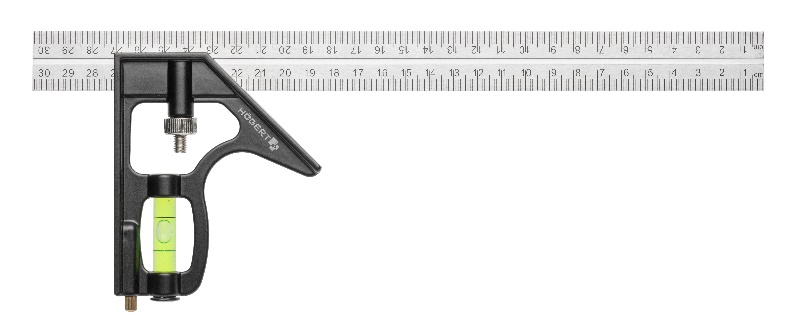 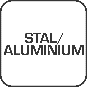 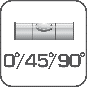 